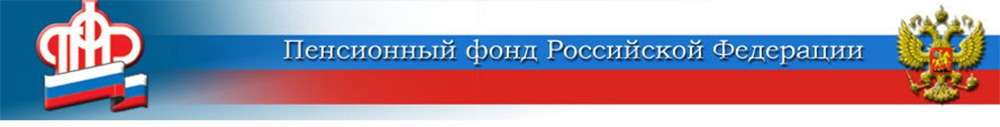 Копить на будущую пенсию самостоятельно	Пенсионное страхование в России носит обязательный характер и распространяется на всех работающих граждан. Взносы на пенсии формируют и уплачивают работодатели. При этом существует ряд случаев, когда человек сам может делать взносы на пенсию.* Например, когда он работает за границей, но хочет, чтобы пенсия в России продолжала формироваться, или чтобы формировалась пенсия близкого человека, который нигде не работает.	Добровольные взносы могут также делать те, кто работает на себя, – чтобы увеличить уже имеющиеся пенсионные права либо полностью формировать их с нуля. Последнее, например, относится к самозанятым, применяющим налог на профессиональный доход. По закону они не обязаны делать отчисления на пенсионное страхование, как, например, индивидуальные предприниматели или нотариусы, и формируют свою пенсию самостоятельно. В том числе за счёт добровольных взносов.	Чтобы уплачивать взносы самостоятельно, необходимо подать заявление в Пенсионный фонд России, зарегистрировавшись таким образом в качестве плательщика. Сделать это можно только в клиентской службе ПФР или отправив заявление по почте. 	Кроме того, в отличие от добровольных взносов на формирование накопительной пенсии, которые за человека может перечислять его работодатель, добровольные взносы на страховую пенсию делает только сам человек.	Периодичность взносов человек определяет самостоятельно: можно перечислить сразу всю желаемую сумму либо делать небольшие платежи в течение определённого времени. Расчётным периодом по уплате добровольных взносов является календарный год. Минимальный и максимальный платежи при этом имеют ограничения и в том числе зависят от того, сколько времени в течение года человек был плательщиком взносов. Чем дольше этот период, тем больше пенсионных прав он позволяет сформировать.	Люди, которым не хватило страхового стажа или пенсионных коэффициентов для получения права на пенсию, также могут воспользоваться уплатой добровольных взносов, чтобы восполнить недостающие пенсионные права. ЦЕНТР ПФР № 1по установлению пенсийв Волгоградской области